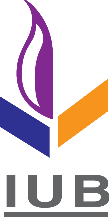 Department of Electrical & Electronic EngineeringIndependent University, BangladeshBAETE AccreditedEEE 400 - FINAL YEAR DESIGN PROJECT PROPOSALTermSpringSpringSummerSummerAutumnYear20202020Student NameStudent NameStudent NameStudent NameStudent IDStudent IDE-mail AddressE-mail AddressE-mail AddressE-mail AddressPhoneSupervisor’s NameSupervisor’s NameSupervisor’s NameDesignationDesignation1. Tentative title2. Background and motivation3. Objectives4. Research methodology and implementation / validation5. Describe how the project addresses the complex engineering problems6. Proposed budget for implementing the project7. Work plan8. Expected outcome of the project9. Impact of project on the society, environment and sustainabilityStudent’s SignatureDateStudent’s SignatureDateStudent’s SignatureDateSupervisor’s SignatureDate